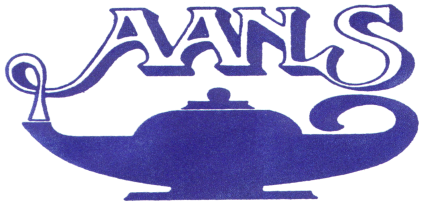 ALABAMA ASSOCIATION OF NURSING STUDENTS (AANS)Executive Board Meeting- Conference Call – November 23, 2014 – 1.  Call to order: The November 23, 2014 AANS General Meeting of the Executive Board was called to order at 1:35pm by Carly Hasting, President. 2. Roll Call: Attendance roll-call was taken by Carly Hasting, President.
Officers Present: Carly Hasting, President; Eric Hagood, Vice President; Carlie Joy Mansfield, Treasurer; Destiny LaBo, Community Health Director; Jessica DeWitt, Director South; Bethan Wilson, Director North; Brooklyn Burgess, Communications Director
Also Present: Colin Tomblin, State Consultant; Kenna Haycraft, University of Alabama in Huntsville student interested in running for Breakthrough to Nursing.
Officers Absent: Heather Burnette, Secretary 	Carly Hasting declared: Quorum Present (7 of 8 members) at 1:36pm.3. Adoption of the Agenda: The agenda was distributed via email prior to the start of the meeting by Carly Hasting, President.  Hasting asked if the Executive Board members had any changes/additions to the proposed agenda. Seeing none, she asked if there was a motion to adopt the agenda. Motion: It was moved (Carly Hasting) and seconded to adopt the agenda (Bethany Wilson, Director North) for the November 23, 2014 AANS General Meeting. 
Action: Carried by unanimous voice vote at 1:37pm.

4. Minutes: 
The minutes from the October 26, 2014 AANS General Meeting were distributed via email prior to this meeting by Heather Burnette, Secretary. Carly Hasting, President asked if the Executive Board members had any additions/changes to make to the October 26, 2014 AANS Minutes. Seeing none, she asked if there was a motion to accept the minutes.
Motion: It was moved (Carly Hasting, President) and seconded (Eric Hagood, Vice President) to accept the minutes from the October 26, 2014 AANS General Meeting. 
Action: Carried by unanimous voice vote at 1:37pm. 

5. Introduction: Kenna Haycraft, interest in Breakthrough to Nursing (BTN) position.Senior nursing student at the University of Alabama in Huntsville (UAH)Secretary of the UAH Association of Nursing Students chapterIf elected into position, would like to have a BTN workshop at state convention to encourage school chapters to have this position on their chapter boards.Would be able to collect funding for scholarships at state convention.Carly Hasting, President declares that voting to elect Kenna Haycraft to the position of Breakthrough to Nursing Director will be held after the meeting, online via a doodle poll.6. Report of the President: Carly Hasting
“Cheat sheet” book fundraising idea:Have a book which would include normal lab values, head-to-toe assessment, etc. which would be small enough to fit in a scrub pocket to sell as a fundraising idea.I have been compiling information and will have this completed and sent out to everyone after finals.I received a quote from my dad who works at a print shop: full color cover (our logo) with black and white pages for less than $2.We can sell these for $10-$15 each.Potential AANS Convention Speakers from NSNA Midyear:Kristin Sheff, picmonicWould like to be both a speaker and vendorOnline nursing and other health-related pneumonic siteFREE service until JanuaryWould offer discounts to our students at conventionpicmonic.com/nursingNurse’s LoungeWas unable to speak at this past convention due to flight issues.Would like to come back as both a vendor and a speaker.Sylvia Rayfield and AssociatesPharmacology Made Insanely Easy—would like to come back to our convention but requests that we do not cut her off short and that we give her a good time slotPotential AANS Convention Vendors from NSNA Midyear: PicmonicNurse’s LoungeKaplanHurstFA DavisJulia Carp from FA Davis expressed interest in possibly being a vendor. However, they usually don’t have the budget to attend our convention.If they are unable to come to convention, they are going to send books to sell and to raffle off.Also they will send t-shirts, tote bags, and cards with discount codes to give to students. The convention survey has been completed and has been posted to the AANS Facebook page. This will need to be sent out with the email blast.Monica Fisher from IOM was attempted to be contacted in regards to placing the link rntobsn.org on our website. The email bounced back. The website and resources, however are still available and we can place that link on our website.7. Vice President’s Report: Eric HagoodHas contacted Dr. Elizabeth Barnby who is an expert in transplants as possibly being a convention or leadership conference speaker.8. Treasurer’s Report: Carlie Joy Mansfield Has begun working on a budget.Carly Hasting, President made suggestion of starting over with new account and new budget (not based on past years).Colin Tomblin, ASNA Consultant, will look for past budget examples and will send to Mansfield.Carly Hasting, President and Mark Reynolds, Faculty Consultant have been successfully added to the account.Mansfield will need to tell Tomblin which Regions she will go to in order to be added to the account so Tomblin can have the signature sheet faxed to that Regions.9. Communication Director’s Report: Brooklyn Burgess Website will be updated over Thanksgiving Break.Twitter and Facebook pages are ready.Send a professional photo with a basic white background for the website to Brooklyn Burgess. If you have not sent your bio in yet, please do that as well.When Destiny LaBo knows what the new community health project would be, inform Brooklyn Burgess so that it can go on the page with the bio.Facebook giveaway.Announce that we will do giveaways after x number of likes.People must like the page, like the picture of the item to give away, share the pictures, and comment on the picture.A drawing will determine the winner.Burgess has a Saunders NCLEX book that can be given away.Convention Ideas:Time management speaking topicsWhat to do if you fail a classYour best grade as a vendorYourbestgrade.comImprove HESI scoresIncludes a section for instructors and studentsOffers practice examsWill announce state convention for October on facebook soon to begin gaining interestT-shirt idea: Coffee, prayer, and studying: a nursing student’s life for 2 years. AANS logo on the front.10. Community Health Director’s Report: Destiny LaBo 
Has been in contact with Southeastern Diabetes Association and is awaiting reply. Will be speaking with contact next week.Ideas regarding community health project: new, or keep the old?Hard for people to bring something to convention (pop tops, etc.)If you have any ideas or suggestions, let LaBo know.Teach proper hand washing to elementary schools11.  Director North’s Report: Bethany Wilson
Has a list of schools, will divide between north and south.Divide at Birmingham and make adjustments as needed so schools are divided equally between directors north and south.Working on presentation about AANS to send to schools and encourage chartering new chapters.Fundraising ideas:Tervis tumblers with logo—will look into costs12. Director South’s Report: Jessica DeWittWill assist Bethany Wilson in creation of presentation.Nothing to add to Wilson’s presentation.Speaker idea: DoctorDeWitt and Wilson will send Brooklyn Burgess, Communication Director the list of nursing schools.13. Consultant’s Report: Colin TomblinAt the NSNA website, you can download membership report.Current list of Nursing schools in AlabamaWhich of these nursing schools have chaptersHow many members each chapter hasYou can easily see who needs help and who wants to form one, and are able to assist.If anyone needs assistance in adjusting to their position or if anyone has any questions, feel free to contact.Please make sure that you are sending your officer reports, mintues, etc. to both Colin Tomblin and Mark Reynolds.colin.tomblin@gmail.comMer0003@uah.edu14. New Business 
Bylaws. We have to include all school chapters in resolutions of bylaws and amendments of the bylaws. Everyone should review the bylaws. We can hold a special meeting at the leadership conference in the spring in regards to bylaws. Director North and South will need to announce this to the school chapters via email.Leadership Conference Fundraising idea.It is hosted at a school that offers use of the facilities at no charge. In this instance, University of Alabama in Huntsville.Will charge about half of the registration fee for state convention.Last one day, 9am-4pm, on a Saturday—looking at the first or second week of March.Offer a catered lunch for those who attend.Have speakers and hands on workshops with leadership topics.Offer certificate for those who attend the full day.We can offer this to all nursing students in the state of Alabama.Do we want to also offer this to high school students?Carly Hasting, President will create a google drive folder for everyone to contribute ideas in this endeavor.Speaker ideas and contactedSpeaker topicsHands on workshop ideasVendors contactedCatering ideas (those in the Huntsville Area)Registration feesAbout $35Do we want to offer different registration fees? Or keep all registration the same?Preregistration vs Onsite registrationAANS members vs nonmembersHigh school vs Nursing school15. Announcements:
A google drive folder will be created for the leadership conference.For Shelton State Community College board members: it is approved to pay $0.30/mile for travel if that will be an issue with the leadership conference at the University of Alabama in Huntsville—we want full representation if possible.A doodle poll will go out in regards to a December meeting.16. AANS General Meeting Adjournment: President Hasting stated this concludes our November 23, 2014 AANS General Meeting & thanked everyone for participation/attendance. Meeting Adjourned by Carly Hasting, President at 2:44pm.